Publicado en Madrid el 14/01/2020 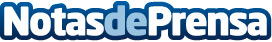 3g Smart Group celebra Real Estate Future Trends 2020 para analizar el futuro del Sector InmobiliarioEl evento, organizado por 3g Smart Group, reunirá a más de 50 directivos referentes de Real Estate para analizar el presente y futuro de 6 áreas clave del sector: Workplace, Retail, Residencial, Hospitality e Investors así como mercados Alternativos. En las jornadas se analizará la adaptación de los espacios a la economía colaborativa, la digitalización, el cambio de los hábitos de consumo, así como a las nuevas formas de trabajar, convivir o viajar, y la necesaria respuesta al reto medioambientalDatos de contacto:Concha Serrano610513474Nota de prensa publicada en: https://www.notasdeprensa.es/3g-smart-group-celebra-real-estate-future Categorias: Inmobiliaria Eventos Recursos humanos Construcción y Materiales Digital http://www.notasdeprensa.es